
MINUTES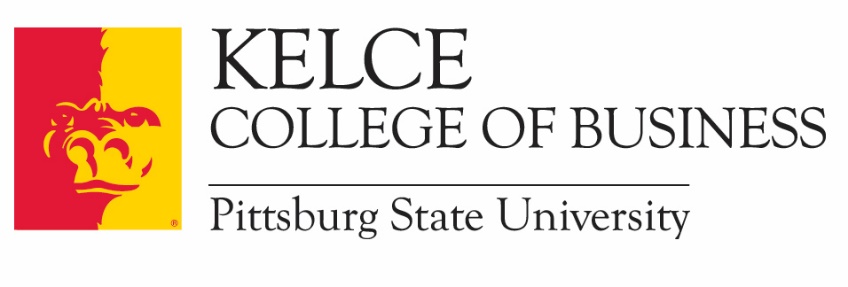 Kelce College General Faculty Meeting12:30 p.m., Thursday August 16, 2018Present:  Don Baack, Alex Binder, Kevin Bracker, Din Cortes, Maeve Cummings, Linden Dalecki, Michael Davidsson, Art Fischer, Chris Fleury, Chris Fogliasso, June Freund, Mary Goedeke, Paul Grimes, Eric Harris, David Hogard, Steve Horner, Anil Lal, Choong Lee, Fang Lin, Kristen Maceli, Mike McKinnis, Mimi Morrison, Lynn Murray, Mary Nance, David O’ Bryan, Shipra Paul, Mary Polfer, Theresa Presley, Irene Robinson, Wei Sha, Jennifer Shewmake, Connie Shum, Dwight Strong, Rachel VanBecelaere, Mary Wachter, Gail YarickAbsent:  Jae Choi, Sang-Heui Lee (both on sabbatical), Jay van Wyk (phased retirement)Guests Present: Stu Hite, Director of University Police and Scott Donaldson, Director of AdmissionWelcome and Opening Remarks – introduction of Jennifer Shewmake, Instructor of Accounting and Mary Judene Nance, Instructor of MarketingSpecial Guest remarksScott Donaldson – new Director of Admissions; overview of his vision for recruitmentStu Hite – new Director of University Police; introduced himself to facultyDevelopment News – Holly KentThe PSU Capital Campaign, Proven Promise Pitt State, has been extended for 3 additional years with a goal of $100 million.The university currently has $11.3 million committed toward the renovation and reconstruction of the College of Business building with about $7 million in donations still needed.  An announcement will be made soon regarding the Sunderland Foundation donation that was received this summer.Rehearsal space for the band in the Bicknell Center will be completed in the near future which means the band will be moving out of Kelce.  The project should be completed by the end of this semester.The Kelce Golf Tournament is scheduled for October 1 in Overland Park.  Faculty are asked to let Holly know if they are interested in attending and participating.  The Golf Tournament committee awarded one-$1,500 scholarship from the golf tournament account for this academic year.  Scholarships will continue in the future.The Faculty/Staff campaign will be coming up soon.  Kelce had a 39% participation rate last year which is better than the rest of the university.  Holly encouraged faculty and staff to think about participating in the new campaign.Skybox list for Homecoming was discussed. College Support UpdatesInstructional Support – Susan DellasegaDue to changes in IT faculty support, The Center for Teaching and Learning Technology (CTLT) will be providing Canvas support for the College of Business and other colleges.  Susan will be contact person for KCOB and COE.  Web Support – Kylie EdgecombKylie now supports the COE, KCOB and COAS with web page support and maintenance.She no longer supports Canvas for the college.  CTLT will need to be contacted for Canvas issues.Technical Support – Chris FleuryChris now reports to ITS, but is still the main tech person for the KCOB and COE.Faculty and staff should e-mail support@pittstate.edu for any tech issues.  Chris will receive all of these requests and will also be available for classroom support.  Tickets will be required for everything he does.Changes that will impact everyone – Classroom computers now require logging in with the individuals’ single-sign on.  This will allow access to individual P drives.There is a big push for security across campus because of the security audit last year.  ITS will be conducting a mandatory security training that has to be completed within a certain time.  Many computers At PSU will need to be updated because of security issues.  Windows 10 will need to be in place by 2020. Administrative Updates and Announcements – Mimi MorrisonDistribution of faculty support services – administrative duties for Irene and Rachel were distributed.Building keys – inventory checkA key inventory list was distributed and faculty were asked to include the keys they currently use so that the inventory will be complete.Office suppliesOffice supplies are located in all four offices with administrative specialists.  Inventories will be shared, so faculty are asked to check with one of the administrative specialists if they don’t find what they need in their offices.UpdatesAcademic Advising and Career Readiness – David HogardDavid introduced himself to the faculty and stated that he is looking forward to his new position in Kelce.He is working on learning the new job and responsibilities.Outreach and Business Engagement – Lynn Murray Living and Learning CommunityAlex Binder and Gail Yarick will be teaching FE business courses during the fall semester, and Mary Wachter will be teaching a large Intro to Business course for business majors as an introduction to the Kelce College.There are approximately 110 incoming freshmen at PSU this semester, which is one of the largest freshman classes to enter PSU.Dr. Murray is working with the new CMS system.  The system is providing quite a lot of information about new students for students making inquiries about our programs.  She is also working with the Hobson data that is provided by Howard Smith’s office.Graduate School of Business – Din CortesOnline Professional MBA – Meetings have been occurring with AP and units on campus since the beginning of the year.  Everything from promotional/marketing to developing web applications for application, admission and enrollment.  Everything is moving forward.  Go-live for marketing and promotion of the program is in late September.  Launch date for the program is the first part of spring 2019.  Dr. Cortes has been working on recruiting faculty to teach classes.  Courses are 7 week sessions.  AP will be conducting workshops for all who are teaching courses for the new program.  Training will take place in September.Course carousels have been prepared.  First two courses will be BGS and Leadership.  Two courses will be offered each 7 week session.Have been receiving many inquiries for the program from many area individuals.MPAcc – Dr. Presley announced that there are currently 5 students enrolled in the MPAcc program.There are now two graduate degrees in accounting.  MPAcc and MBA with an emphasis in Accounting.  These are differences in the degrees and students should understand that there are two different career paths for each of the degrees.  MBA Program on campus – there are close to 100 students enrolled for the fall semester.Major curriculum changes were approved by the graduate council last spring.  Reduced total credit hours from 34 to 30.  There are a total of 10 courses – 7 are required and 3 are electives.  A new area of Human Resource Development has been addedUndergraduate School of Business – Eric HarrisFaculty Meeting for undergraduate program faculty will take place on Friday at 10:00 in 112 Kelce.Summer 2018 has been very active with the reorganization of the college.General College Announcements – Paul GrimesBuilding signage and officesOffices have been receiving new signage to reflect the reorganization in Kelce.  Offices will now be referred to as “Faculty Suites”. University Portraits – faculty are encouraged to sign up for new directory picturesAnnual Travel Request Forms – Return to the Dean’s office no later than August 27Welcome Back Picnic for Students – Tuesday, September 4thSignup sheet was distributed and is now located in the Dean’s office for those who didn’t have an opportunity to sign up.Kansas State Fair – September 6 to 16; PR and Outreach – Signup opportunity Dr. Grimes has the signup sheet for PSU – faculty interested should sign up for available times as soon as possibleKelce Golf Tournament in Johnson County, Monday, October 1st  Kelce Hosts the Rua Skybox – Homecoming Game vs. Central MO, October 20th     Dean’s College Update and Faculty Decision ItemCurrent Status of College/University; Enrollment, Budget, PersonnelAACSB Accreditation Reaffirmation Visit is October 14-16, 2018Team Members:  Chair, Robert C. Camp – Indiana University of Pennsylvania (Economics), Bruce Raymond – Colorado State University–Pueblo (Management), Gregory A. Carnes – University of North Alabama (Accounting)Standing Committees and Opening MeetingsStudent Organizations and Selection of OfficersRecommendation from KBOA regarding ethics statementPost-reaffirmation Goals for the YearSEE ATTACHED POWERPOINT SLIDES FOR DEAN’S REPORTOld Business – new P&T documents/guidelines and curriculum review and revisionNew Business – new Economics club has been formed with Alex Binder as the AdvisorAdjournment - 3:00 p.m.